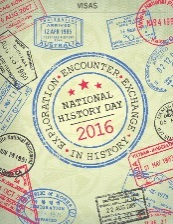 Exploration, Encounter, Exchange in History2015 Possible TopicsIf you think of another topic related to Georgia in some way and this year’s theme, bring it to me and we’ll discuss it.These are possible topics. Some fit the theme better than others.  Read the Theme Sheet and Notes.  We will also talk about the theme and choosing a topic in detail during the first few weeks of school.*Taken from todayingeorgiahistory.orgExploration of Georgia*Vasquez de Ayllon , 9-26Hernando de SotoWilliam BartramEarly Georgia*Charter Issued, 6-9*James Oglethorpe, 2-12, 6-9, 6-30, 7-7, 7-11*Tomochichi, 3-23,  10-5 Mary Musgrove*GA Indians in England, 3-23*Fort Frederica, 5-26*John Wesley, 12-2*Charles Wesley, 3-9*George Whitefield, 5-7*Scottish Highlanders, 10-18*1st Jewish Settlers in GA, 7-11*German Salzburgers Arrive, 3-12*Slavery in GA, 5-17*Battle of Bloody Marsh, 7-7Revolutionary Era Georgia*Sons of Liberty, 7-11, 8-10*Button Gwinnett and Lachlan McIntosh , 5-16*Casimir Pulaski, 10-9*Archibald Bulloch, 1-22*Moses Waddell, 6-20*GA Delegates sign Declaration, 8-2-Revolutionary continued*Lyman Hall, 10-19*Abraham Baldwin, 11-22*Nathanial Green, 8-7*Eli Whitney, 12-8Colonial MarinesNative Americans*Sequoyah, 7-26, 9-15*Cherokee Constitution, 1-26, 7-26*John Ross, 8-1*Worchester v. Georgia, 9-15 *Treaty of New Echota, 12-29*William McIntosh, 4-30*Georgia Troup, 4-26*Winfield Scott – removal, 5-29Early 1800s*Camilla Massacre 9-19*Mexican War, 5-13*Mirabeau Lamar, 4-21*Dahlonega Gold Rush, 10-27*1st Land Lottery, 5-11*Slave Insurrection in Quitman, 8-22*William and Ellen Craft, 12-26Founding of LiberiaSlave Trade in GA-Early 1800s continued	The Antelope	The WandererSlave Trade in Chattahoochee ValleyGullah/Geechee CultureCivil War Era*George Towns, Unionist gov., 8-15*Fanny Kemble,  11-27*Mirabeau Lamar (Texas), 4-21*Alexander Stephens, 11-14, 2-22*Jefferson Davis,  5-1*William T. Sherman, 5-5, 9-2, 11-15, 12-22*John Pemberton, 8-16*Henry Wirz, 11-10, 2-25*Black Soldiers in Combat, 8-15*Horace King, 9-8*Montgomery Meigs, 5-3*Kennesaw Mt. Battle, 6-27*Battle of Atlanta, 5-5,8-22,9-2,11-12*March to the Sea, 11-15*Capture of Savannah, 12-22*Columbus Captured, 4-16*Stand Watie, 6-23Prisoner Exchanges in Civil WarReconstruction/Early African American Leaders*Tunis Campbell, 4-1*Henry McNeal Turner, 5-8*John Hope, 6-2*Alonzo Herndon, 9-6*Robert Abbot, 11-24*Jefferson Franklin Long, 1-16*W.E.B Dubois, 2-23*Henry O. Flipper, 3-21Booker T. Washington/ TuskegeeEarly Women Leaders*Mary Latimer McClendon, 6-24*Rebecca Latimer Felton, 11-21*Nellie Peters, 8-4*Viola Napier and Bessie Crowell, 6-24*Juliette Gordon Low, 10-31*Eliza France Andrews, 1-21*Henrietta Dozier, 4-22-Early Women leaders continued*Cora Harris, 3-17*Lucy Craft Laney, 4-13Late 1800s/Early 1900s*Gov. John Slaton, 8-17*Hoke Smith, 8-21*Clark Howell, 9-21*Henry Grady,  10-21*Cotton States & International Expo, 9-18*Spanish American War in GA, 4-25*Joel Chandler Harris, 12-9*SS Savannah, 5-24*Hurricane of 1893, 8-27*WWI in GA, 4-17*Spanish Flu, 10-2*Leo Frank, 7-28, 8-17*Boll Weevil, 8-12*GA Women Gain Vote, 8-13*Literacy Test, 8-21*Prohibition – GA ratifies, 6-26Colleges*Martha Berry, 10-7*Jesse Mercer, 12-16*Weslyan College, 12-23Business*George Foster Peabody, 7-27*W.C. Bradley, 6-28*Robert Woodruff, 12-6*Asa Candler, 12-30*Ted Turner, 6-1, 11-19*TV in Georgia, 3-8*G-8 Summit in GA, 6-8*New Coke, 7-10*Home Depot, 6-22/ Arthur Blank, 2-2*Truett Cathy, 3-14*’96 Olympics, 7-19Aviation*William Hartsfield, 3-1*Charles Lindbergh, 10-11*Ben Epps, 2-20*Delta Passenger Service, 6-12Medicine*Crawford Long, 11-1*Thomas Rivers, 9-36*Leila Denmark, 2-1*CDC – 7-1Presidents*Woodrow Wilson, 12-28*Franklin Roosevelt, 10-3, 11-26, 1-30, 4-12*Jimmy Carter, 5-31, 10-1, 10-4, 7-14*Hostage Crisis, 11-4WWII/Cold War Era*U-boat attacks, 4-8*Bell Bomber Plant, 3-30*Winecoff Hotel Fire, 12-7Lucius Clay, 4-23*Carl Vinson, 7-16*Dean Rusk, 12-20Fort Benning/Desegregation of MilitaryModern Civil Rights*Ralph Metcalf, 5-30*Grace Town Hamilton, 6-17*Hamilton Holmes and Charlayne Hunter, 7-8*Martin Luther King, Jr., 4-4, 8-28, 10-14, 11-25, *Heart of Atlanta Motel case, 9-5*Bernice Regan, 10-4*Joseph Lowry, 10-6*Temple Bombing, Rabbi Rothschild, 10-12*Desegregation in Atlanta, 8-23*Georgia Flag Change, 2-13*Maynard Jackson, 10-1*Andrew Young, 11-7, 8-19*Thomas Brewer, 11-16*Julian Bond, 1-14*Ralph McGill, 2-3-Modern Civil Rights continued*John Lewis, 2-21*Leah Ward Sears, 3-2Horace T. WardSCLCSNCCMLK/Albany MovementEntertainers/Sports*Ray Charles, 6-10, 9-23*Otis Redding, 9-9*Ma Rainey, 9-17*James Brown, 10-24*Duane Allman, 10-29*Johnny Mercer, 11-18*Little Richard, 12-5*Ossie Davis, 2-4*Skip Carey, 8-3*Robert Shaw, 1-25*Thomas Dorsey, 1-23*Ed Dodd, Mark Trail, 5-27*Josh Gibson, 12-21*Peachtree Road Race, 7-4*Beatles Play Atlanta, 8-18*Rolling Stones play Statesboro, 5-4*Lewis Grizzard, 10-20*Margaret Mitchell, 2-29, 12-15, 11-8*Fox Theater, 12-25*Flannery O’Connor, 3-25*Fiddlin’ John Carson, 6-14*Caroline Miller, 8-26*Gladys Knight, 5-28*Bobby Jones, 9-27*Howard Finster, 10-22*Hank Aaron, 1-13*Vince Dooley, 9-4*Hershel Walker, 12-4Modern Georgia Politicians*Eugene Talmadge, 1-10*Richard B. Russell, 11-2*Ellis Arnall, 3-20*Ivan Allen, 3-15*Lester Maddox, 9-30*William Hartsfield, 3-1*Griffin Bell, 1-5-Modern Georgia Politicians continued*Dean Rusk, 12-20*Herman Talmadge, 11-17*Carl Sanders, 5-17*Marvin Griffin, 1-11, 2-6*Max Cleland, 8-24*Zell Miller, 9-1*GA Lottery, 6-29Bo CallawayMisc.*Vidalia Onions, 4-11*Clarence Jordon, 7-29Millard Fuller/ Habitat for HumanityOperation BabyliftHouse of MercyEnvironmentalism/ John Muir/Joseph LeConteAny historical world event that fits the theme AND you have a direct connection to.  Ex. WWII POW or Occupation Forces of JapanChris Shelnutt, 8th Grade Georgia HistorySt. Luke School, Columbus, GA